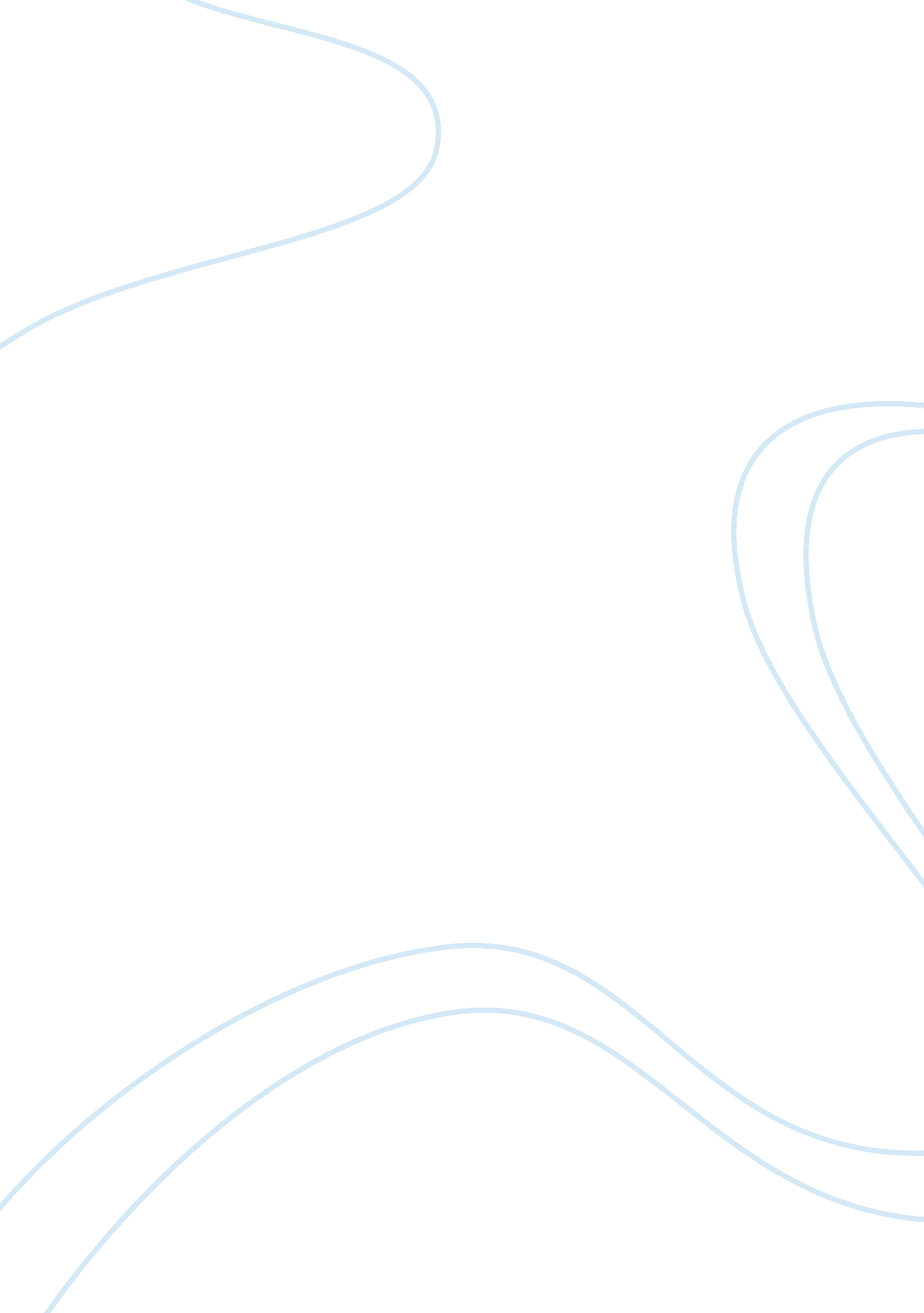 Example of haene safavi personal statementProfession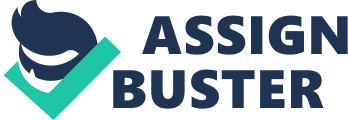 Statement of Purpose As a twenty-seven year old male of Pakistani-American Heritage, the field I have developed an interest in is accounting at the Graduate level in an effort to achieve my goal of becoming a CPA. Furthering my Accounting studies will enable me to achieve my ultimate educational and professional goals. I strongly believe that I would bring a maturity and seriousness of purpose to my Graduate studies – the features deeply rooted in my past learning experiences. To my mind, I learned well how to relate to and communicate with different types of people. I have also had a number of opportunities in the intervening years to test myself in demanding situations and to see that I am intelligent and capable. Furthermore, I am eager to develop my ability to work as part of a team. Education is a priceless asset that can only be built upon. Therefore, as far as my professional goals are concerned, my long term goal is to pursue a career as a CPA in a public accounting firm. My ultimate academic goal is to earn a Ph. D. in the field. However, enrolling in a Master’s program first will enable me to gain a higher level of expertise that I am striving to achieve. One of the primary reasons I became interested in accounting, is that it requires good attention to detail, and a well thought out, goal oriented approach, which is very demanding. To advance my career to a degree fully commensurate with my abilities, the program at the UW Madison offers just the right combination of professional development courses. This is the perfect moment for me to return to school and satisfy my desire to broaden my knowledge and perspective. 
In August 2012, I was a student at Thomas Cooley Law School in Tampa, FL. After a few months of instruction, and after discussing my future plans with professors and friends that are lawyers, and my parents, I made a decision to no longer pursue a law degree as it was not the field I was interested in particular. During my Undergraduate years, I was as a Medical Records Clerk at the Dane County Jail, working alongside my mother, who was the Medical Director of the facility. In April 2010, I began working at Hewlett-Packard as a Claims Processor and was responsible for determining client eligibility for the state funded health care programs, such as FoodShare and BadgerCare. This was my first full time employment after graduation that has become of paramount importance to me: I acquired the essential skills and improved my individual qualities, such as tolerance and patience. In January 2013, I secured a position at American Community Medical Center as an Accounting Assistant in the billing department. My mother is a Physician, working in the same private non-profit clinic. My work at the clinic has to do with the Medical Billing for the patients with Health Insurance. Certainly, much of what I learned from accounting came from my father, who is retired now and previously held a position with the State of WI for over 10 years as an Accountant. Already at school, I have taken inspiration from my involvement in my father's business ventures. My duties included dealing with some of financial aspects of his business: banking and annual accounts, from which I have developed good skills with figures and the ability to accurately handle, organize and analyze information. This experience fueled my desire to learn more about finance and accounting. 
I believe I have the abilities and initial experience to become an excellent Accountant and I hope you will allow me to take the vital first step toward this goal at your school. I expect to emerge from your program with a heightened credibility and skills required to compete more effectively in today’s challenging business environment. I have long admired the University of Wisconsin Madison. I believe that Graduate school is exactly where I need to be to continue to traverse the path I have worked to discover. I am an ambitious and motivated individual who is in pursuit of challenges. Saying that, I believe to have the intellectual ability and I continue to possess a hard working work ethic. I set high goals for myself in an attempt to develop myself academically and become a professional. After completion of a Master’s degree, I plan to sit for the CPA exam. I have been studying for the GMAT as well. I believe I am well prepared to pursue a Master’s degree at the University of Wisconsin Madison. I look forward to the educational challenges that the University of Wisconsin will demand of me, knowing that my success in the Master of Accountancy program is essential for becoming a successful professional and advancing with further studies. Outside of academia, I carry many other interests, such as an interest in my health and exercising. Works Cited Cantrell, Mary Ann. “ Demystifying the Research Process: Understanding a Descriptive Comparative Research Design.” Pediatric Nursing 37. 4 (2011): 188-189. Web. 25 July 2013. 
www. grad. wisc. edu. Statement of Purpose Guidelines, n. d. Web. 25 July 2013. 
Safavi, Haene. Resume. 25 July 2013. 